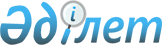 О признании утратившим силу решения Жаркаинского районного маслихата от 08 февраля 2021 года № 7С-3/1 "Об утверждении порядка проведения раздельных сходов местного сообщества и определения количества представителей жителей села, улицы, многоквартирного жилого дома для участия в сходе местного сообщества на территории населенных пунктов Жаркаинского района"Решение Жаркаинского районного маслихата Акмолинской области от 24 июня 2022 года № 7С-32/2. Зарегистрировано в Министерстве юстиции Республики Казахстан 27 июня 2022 года № 28603
      В соответствии со статьей 27 Закона Республики Казахстан "О правовых актах", Жаркаинский районный маслихат РЕШИЛ:
      1. Признать утратившим силу решение Жаркаинского районного маслихата "Об утверждении порядка проведения раздельных сходов местного сообщества и определения количества представителей жителей села, улицы, многоквартирного жилого дома для участия в сходе местного сообщества на территории населенных пунктов Жаркаинского района" от 08 февраля 2021 года № 7С-3/1 (зарегистрировано в Реестре государственной регистрации нормативных правовых актов под № 8360).
      2. Настоящее решение вводится в действие по истечении десяти календарных дней после дня его первого официального опубликования.
					© 2012. РГП на ПХВ «Институт законодательства и правовой информации Республики Казахстан» Министерства юстиции Республики Казахстан
				
      Секретарь Жаркаинскогорайонного маслихата

А.Альжанов
